8 марта 2021 г.МЕЖДУНАРОДНЫЙ ЖЕНСКИЙ ДЕНЬПраздничные мероприятия, посвященные 8 марта,  прошли в младших группах без участия родителей. Но детей это нисколько не смутило, ведь они так же трепетно исполняли танцы, песни, читали стихи для мам, бабушек и сестренок. А фото и видеоотчет с мероприятий родители смогли увидеть в социальных сетях.«Мини-мисс Весна 2021» - это уникальный конкурс, направленный на популяризацию исполнительских видов искусств. За почетное звание "Мини Мисс" боролись девочки старшей разновозрастной группы комбинированной направленности. Свои умения они показали в пении, танцах, конкурсе стихов. Кульминацией праздника стало «Дефиле в весенних шляпках», которые сделали мамы для своих дочек.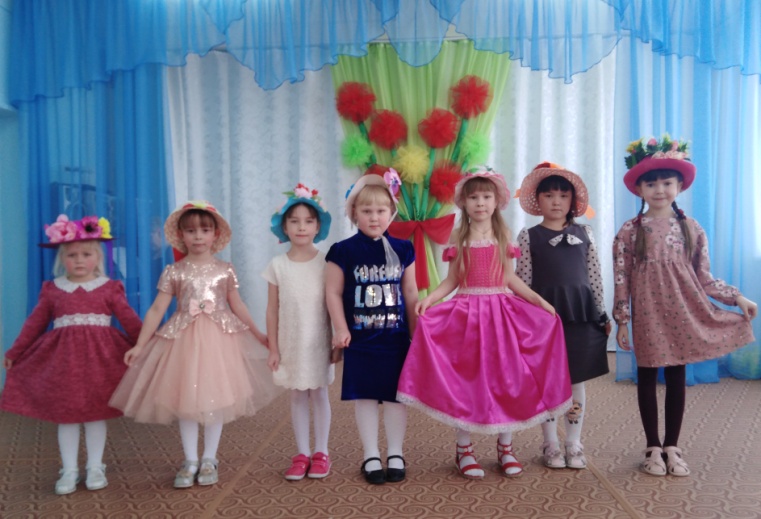 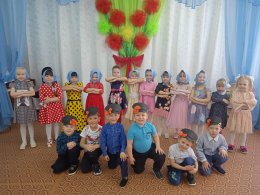 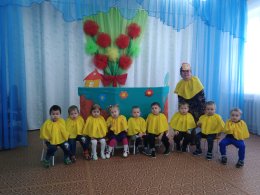 